Нарушение законодательства Российской Федерации о защите детей от информации, причиняющей вред их здоровью и (или) развитию, влечет за собой ответственность в соответствии с законодательством Российской ФедерацииСтатья 6.17 Кодекса РФ об административных правонарушениях  за нарушение установленных требований распространения среди детей информационной продукции, содержащей информацию, причиняющую вред их здоровью  и (или) развитию  предусматривает наказание в виде  штрафа для граждан  в размере до 3  тысяч рублей; на индивидуальных предпринимателей   - до 10 тысяч рублей; на юридических лиц  -  до 50 тысяч рублей.   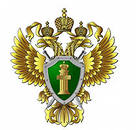 ПРОКУРАТУРА    БОЛЬШЕСОЛДАТСКОГО  РАЙОНАКУРСКОЙ ОБЛАСТИЗАЩИТА ДЕТЕЙ ОТ НЕГАТИВНОЙ ИНФОРМАЦИИ    Виды информации, причиняющей вред здоровью и развитию детей и запрещенной для распространения среди детей   В соответствии с Федеральным законом от 29.12.2010 № 436-ФЗ (ред. от 28.07.2012) «О защите детей от информации, причиняющей вред их здоровью и развитию» к информации, запрещенной для распространения среди детей, относится информация:побуждающая детей к совершению действий, представляющих угрозу их жизни и (или) здоровью, в том числе к причинению вреда своему здоровью, самоубийству; способная вызвать у детей желание употребить наркотические средства, психотропные и (или) одурманивающие вещества, табачные изделия, алкогольную и спиртосодержащую продукцию, пиво и напитки, изготавливаемые на его основе, принять участие в азартных играх, заниматься проституцией, бродяжничеством или попрошайничеством; обосновывающая или оправдывающая допустимость насилия и (или) жестокости либо побуждающая осуществлять насильственные действия по отношению к людям или животным, за исключением случаев, предусмотренных настоящим Федеральным законом;отрицающая семейные ценности и формирующая неуважение к родителям и (или) другим членам семьи; оправдывающая противоправное поведение; содержащая нецензурную брань;содержащая информацию порнографического характера. К информации, распространение которой среди детей определенных возрастных категорий ограничено, относится информация:представляемая в виде изображения или описания жестокости, физического и (или) психического насилия, преступления или иного антиобщественного действия;вызывающая у детей страх, ужас или панику, в том числе представляемая в виде изображения или описания в унижающей человеческое достоинство форме ненасильственной смерти, заболевания, самоубийства, несчастного случая, аварии или катастрофы и (или) их последствий; представляемая в виде изображения или описания половых отношений между мужчиной и женщиной;содержащая бранные слова и выражения, не относящиеся к нецензурной брани. ОБРАТИТЕ ВНИМАНИЕ! Доступ к информации, распространяемой посредством информационно-телекоммуникационных сетей, в том числе сети "Интернет", в местах, доступных для детей, предоставляется лицом, организующим доступ к сети "Интернет" в таких местах (за исключением операторов связи, оказывающих эти услуги связи на основании договоров об оказании услуг связи, заключенных в письменной форме), другим лицам при условии применения административных и организационных мер, технических, программно-аппаратных средств защиты детей от информации, причиняющей вред их здоровью и (или) развитию.